Answers Tuesday 28th AprilGrammar – Adverbials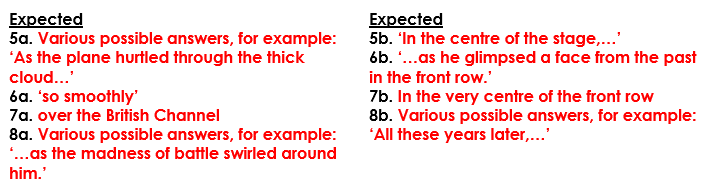 Year 5 Maths Kilograms and Kilometres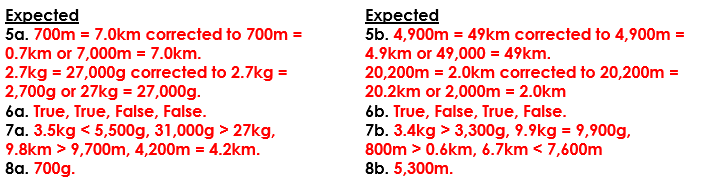 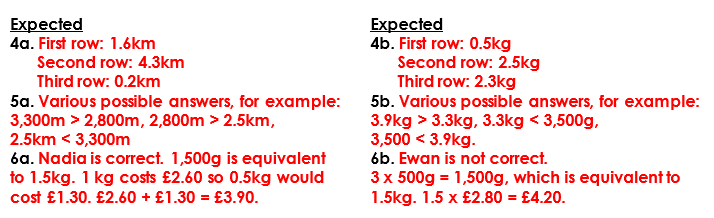 Year 6 Maths Area of a Parallelogram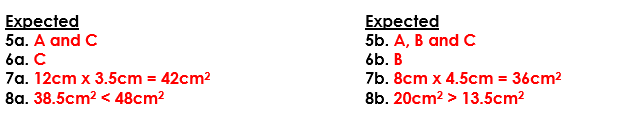 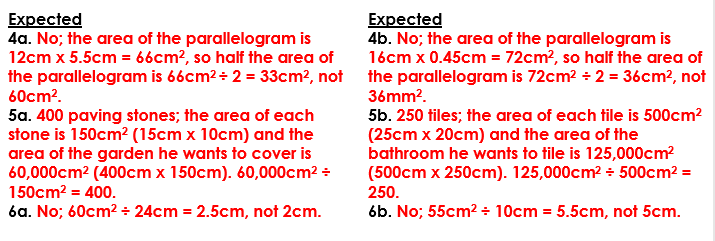 